How to Run the Instructor Attendance ReportOn the left side, click the 3 bars beside the Starfish name  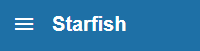 From the left menu, select StudentsClick on the Attendance tab On the right side of the Attendance Screen, under the Choose Students By section, click on the Course Section drop down menu to choose a section for which to report.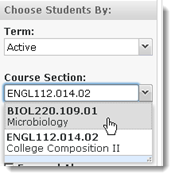 Select Attendance Report from the action bar to download the report as an Excel document.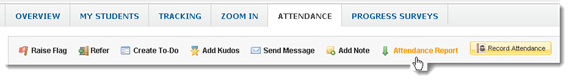 Open the downloaded file in Excel which will be named for the reported course section.